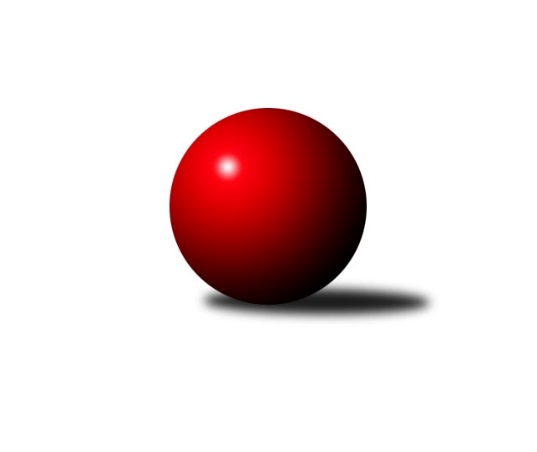 Č.15Ročník 2022/2023	18.2.2023      Vyrovnanost družstev se ukazuje i v dalším kole soutěže, tři utkání končí konečným rozdílem do 65 kuželek což nelze považovat za jednoznačnou výhru. Další utkání končí již výrazným rozdílem, ale zase skóre tomu jaksi neodpovídá, viz. České Budějovice a Start Jihlava. Toto kolo bylo ve znamení i tří výkonů nad 600, Martin Fiala 601 (Mistřín), Lukáš Novák 605 (KK Jihlava) a nejlepší výkon kola Roman Doležal 610 (Start Jihlava).Nejlepšího výkonu v tomto kole: 3419 dosáhlo družstvo: TJ Centropen Dačice BNejlepší výkon utkání: 610 - Roman Doležal, TJ Start Jihlava, na kuželně v Jihlavě3. KLM D 2022/2023Výsledky 15. kolaSouhrnný přehled výsledků:TJ Loko. Č. Budějovice 	- TJ Sokol Slavonice	5:3	3198:3078	14.0:10.0	18.2.TJ Centropen Dačice B	- KK Jihlava B	5:3	3419:3390	12.5:11.5	18.2.TJ Start Jihlava 	- Vltavan Loučovice	5:3	3193:3072	13.0:11.0	18.2.TJ Sokol Šanov 	- TJ Sokol Mistřín 	6:2	3386:3321	16.0:8.0	18.2.TJ Lokomotiva Valtice  	- KK Vyškov B	2:6	3102:3147	12.0:12.0	18.2.Tabulka družstev:	1.	TJ Sokol Šanov	13	8	2	3	63.5 : 40.5 	168.5 : 143.5 	 3253	18	2.	TJ Loko. České Budějovice	14	8	2	4	65.5 : 46.5 	187.0 : 149.0 	 3265	18	3.	TJ Sokol Slavonice	14	7	1	6	62.5 : 49.5 	171.0 : 165.0 	 3244	15	4.	TJ Start Jihlava	13	6	2	5	55.0 : 49.0 	161.5 : 150.5 	 3229	14	5.	KK Jihlava B	14	6	2	6	56.0 : 56.0 	159.0 : 177.0 	 3271	14*	6.	KK Slavoj Žirovnice	12	6	1	5	46.0 : 50.0 	139.0 : 149.0 	 3228	13	7.	TJ Sokol Mistřín	14	6	1	7	55.5 : 56.5 	176.0 : 160.0 	 3245	13	8.	KK Vyškov B	15	6	1	8	50.0 : 70.0 	162.0 : 198.0 	 3235	13	9.	TJ Centropen Dačice B	14	5	2	7	53.5 : 58.5 	169.5 : 166.5 	 3330	12	10.	Vltavan Loučovice	13	3	4	6	44.5 : 59.5 	150.5 : 161.5 	 3194	10	11.	TJ Lokomotiva Valtice 	14	5	0	9	48.0 : 64.0 	156.0 : 180.0 	 3203	10  * Družstvu KK Jihlava B budou v konečné tabulce odečteny 2 body 
Program dalšího kola:16. kolo25.2.2023	so	12:30	KK Vyškov B - TJ Sokol Šanov 	25.2.2023	so	14:00	Vltavan Loučovice - TJ Centropen Dačice B				TJ Sokol Slavonice - -- volný los --	25.2.2023	so	16:00	KK Slavoj Žirovnice  - TJ Start Jihlava 	25.2.2023	so	16:30	TJ Sokol Mistřín  - TJ Loko České Budějovice 	25.2.2023	so	17:00	KK Jihlava B - TJ Lokomotiva Valtice Podrobné výsledky kola:	 TJ Loko. České Budějovice 	3198	5:3	3078	TJ Sokol Slavonice	Martin Voltr	143 	 126 	 114 	129	512 	 1:3 	 531 	 124	134 	 131	142	Jiří Ondrák ml.	Václav Klojda ml. *1	143 	 115 	 144 	142	544 	 1:3 	 529 	 144	118 	 149	118	David Drobilič	Jiří Bláha	142 	 135 	 142 	141	560 	 4:0 	 479 	 116	123 	 130	110	Pavel Blažek *2	Jan Sýkora	116 	 121 	 126 	110	473 	 0:4 	 540 	 140	139 	 140	121	Ladislav Chalupa	Zdeněk Kamiš	145 	 151 	 125 	133	554 	 4:0 	 502 	 133	139 	 124	106	Jiří Matoušek	Lukáš Klojda	141 	 139 	 134 	141	555 	 4:0 	 497 	 118	132 	 128	119	Michal Dostálrozhodčí: Václav Klojda st.
střídání: *1 od 69. hodu Pavel Černý, *2 od 31. hodu Miroslav KadrnoškaNejlepší výkon utkání: 560 - Jiří Bláha	 TJ Centropen Dačice B	3419	5:3	3390	KK Jihlava B	Petr Janák	147 	 123 	 147 	144	561 	 1:3 	 588 	 157	143 	 153	135	Martin Dolák	Radek Beranovský	160 	 136 	 155 	144	595 	 3:1 	 584 	 149	147 	 147	141	Jaroslav Matějka	Lukáš Prkna	151 	 165 	 137 	138	591 	 3.5:0.5 	 520 	 120	127 	 135	138	Jakub Čopák *1	Milan Kabelka	136 	 136 	 147 	143	562 	 3:1 	 552 	 133	141 	 136	142	Miroslav Pleskal	Dušan Rodek	130 	 124 	 158 	111	523 	 1:3 	 541 	 149	135 	 126	131	Matyáš Stránský	Tomáš Bártů	160 	 141 	 129 	157	587 	 1:3 	 605 	 138	158 	 140	169	Lukáš Novákrozhodčí: Stanislav Dvořák
střídání: *1 od 61. hodu Martin ČopákNejlepší výkon utkání: 605 - Lukáš Novák	 TJ Start Jihlava 	3193	5:3	3072	Vltavan Loučovice	Jiří Vlach	124 	 133 	 128 	124	509 	 1:3 	 506 	 127	121 	 133	125	Jaroslav Suchánek	Petr Votava	135 	 122 	 138 	131	526 	 2:2 	 520 	 126	125 	 124	145	Miroslav Šuba	Martin Votava	130 	 127 	 144 	107	508 	 3:1 	 500 	 125	120 	 127	128	Tomáš Suchánek	Zdeněk Švehlík	140 	 119 	 127 	133	519 	 2:2 	 550 	 134	151 	 134	131	Josef Gondek	Roman Doležal	155 	 150 	 157 	148	610 	 4:0 	 459 	 120	123 	 111	105	Libor Dušek *1	Petr Hlaváček	132 	 126 	 130 	133	521 	 1:3 	 537 	 137	124 	 141	135	Jan Smolenarozhodčí: Furst Tomáš
střídání: *1 od 61. hodu Jakub MatulíkNejlepší výkon utkání: 610 - Roman Doležal	 TJ Sokol Šanov 	3386	6:2	3321	TJ Sokol Mistřín 	Milan Volf	155 	 122 	 120 	100	497 	 1:3 	 601 	 144	164 	 148	145	Martin Fiala	Jan Zifčák ml.	133 	 150 	 133 	158	574 	 2:2 	 578 	 148	137 	 161	132	Marek Ingr	Tomáš Červenka	132 	 156 	 153 	153	594 	 4:0 	 520 	 130	142 	 121	127	Josef Blaha	Jaroslav Klimentík	138 	 131 	 137 	148	554 	 3:1 	 554 	 135	124 	 160	135	Radim Pešl	Jiří Konvalinka	158 	 117 	 157 	166	598 	 3:1 	 534 	 125	125 	 155	129	Radek Blaha	Petr Mika	147 	 154 	 120 	148	569 	 3:1 	 534 	 128	117 	 144	145	Petr Valášekrozhodčí: Aleš ProcházkaNejlepší výkon utkání: 601 - Martin Fiala	 TJ Lokomotiva Valtice  	3102	2:6	3147	KK Vyškov B	Josef Vařák	137 	 136 	 140 	134	547 	 3:1 	 537 	 125	134 	 147	131	Tomáš Jelínek	David Stára	122 	 123 	 141 	106	492 	 1:3 	 519 	 137	127 	 124	131	Tomáš Vejmola	Jan Herzán	135 	 132 	 133 	134	534 	 2:2 	 544 	 134	127 	 147	136	Pavel Vymazal	Robert Herůfek	99 	 131 	 132 	133	495 	 3:1 	 488 	 143	123 	 108	114	Eduard Varga	František Herůfek ml.	127 	 108 	 135 	136	506 	 2:2 	 513 	 125	131 	 117	140	Jan Večerka	Zdeněk Musil	135 	 136 	 137 	120	528 	 1:3 	 546 	 139	131 	 141	135	Kamil Bednářrozhodčí: Robert GecsNejlepší výkon utkání: 547 - Josef VařákPořadí jednotlivců:	jméno hráče	družstvo	celkem	plné	dorážka	chyby	poměr kuž.	Maximum	1.	Pavel Kabelka 	TJ Centropen Dačice B	572.32	373.7	198.6	2.2	5/7	(617)	2.	Petr Janák 	TJ Centropen Dačice B	571.76	375.8	196.0	3.8	6/7	(613)	3.	Petr Votava 	TJ Start Jihlava 	567.86	373.9	194.0	3.2	7/7	(627)	4.	Petr Mika 	TJ Sokol Šanov 	566.05	377.4	188.7	3.4	5/6	(632)	5.	Jaroslav Mihál 	TJ Loko České Budějovice 	565.75	375.2	190.6	3.7	7/7	(616)	6.	Jaroslav Matějka 	KK Jihlava B	563.60	368.4	195.2	3.2	7/8	(601)	7.	Martin Voltr 	TJ Loko České Budějovice 	562.75	373.4	189.4	6.1	6/7	(619)	8.	Martin Votava 	TJ Start Jihlava 	561.88	370.2	191.7	3.3	7/7	(591)	9.	Lukáš Novák 	KK Jihlava B	560.20	367.1	193.1	4.3	6/8	(605)	10.	Tomáš Vejmola 	KK Vyškov B	559.13	370.3	188.8	5.6	9/9	(602)	11.	Tomáš Červenka 	TJ Sokol Šanov 	559.06	366.4	192.7	5.0	5/6	(594)	12.	Pavel Vymazal 	KK Vyškov B	558.96	371.2	187.8	4.1	8/9	(613)	13.	Josef Gondek 	Vltavan Loučovice	557.20	370.3	186.9	5.4	6/7	(604)	14.	Milan Kabelka 	TJ Centropen Dačice B	557.14	370.4	186.8	3.6	5/7	(599)	15.	Jiří Matoušek 	TJ Sokol Slavonice	556.52	371.9	184.6	3.9	7/8	(592)	16.	Radim Pešl 	TJ Sokol Mistřín 	554.38	368.5	185.9	3.8	8/8	(603)	17.	Jakub Čopák 	KK Jihlava B	553.09	371.6	181.5	4.2	7/8	(585)	18.	Patrik Solař 	KK Slavoj Žirovnice 	552.25	374.3	178.0	6.3	6/6	(609)	19.	Marek Ingr 	TJ Sokol Mistřín 	551.67	362.6	189.1	4.2	8/8	(585)	20.	Ladislav Chalupa 	TJ Sokol Slavonice	551.19	368.3	182.9	4.7	6/8	(577)	21.	Jiří Konvalinka 	TJ Sokol Šanov 	549.73	366.2	183.6	4.6	5/6	(598)	22.	Martin Fiala 	TJ Sokol Mistřín 	549.22	358.9	190.3	3.3	8/8	(601)	23.	Tomáš Bártů 	TJ Centropen Dačice B	549.09	367.6	181.4	3.7	7/7	(593)	24.	Matyáš Stránský 	KK Jihlava B	548.96	376.5	172.5	6.2	6/8	(589)	25.	Václav Klojda  ml.	TJ Loko České Budějovice 	548.80	364.2	184.6	4.2	5/7	(570)	26.	František Herůfek  ml.	TJ Lokomotiva Valtice  	548.29	373.9	174.4	7.3	8/8	(576)	27.	Lukáš Klojda 	TJ Loko České Budějovice 	547.70	375.8	172.0	6.8	5/7	(577)	28.	Martin Čopák 	KK Jihlava B	547.40	367.9	179.5	5.3	7/8	(598)	29.	Lukáš Prkna 	TJ Centropen Dačice B	546.69	363.5	183.2	5.7	6/7	(606)	30.	František Jakoubek 	KK Slavoj Žirovnice 	546.13	371.0	175.1	5.3	6/6	(589)	31.	Josef Vařák 	TJ Lokomotiva Valtice  	543.18	367.2	176.0	6.5	7/8	(594)	32.	Miroslav Šuba 	Vltavan Loučovice	542.06	370.3	171.8	6.4	6/7	(587)	33.	Jan Zifčák  ml.	TJ Sokol Šanov 	541.67	360.1	181.5	6.4	6/6	(591)	34.	Jan Večerka 	KK Vyškov B	540.47	361.3	179.1	4.9	6/9	(598)	35.	Jiří Ondrák  ml.	TJ Sokol Slavonice	540.22	356.7	183.6	5.3	6/8	(555)	36.	Kamil Bednář 	KK Vyškov B	539.93	375.8	164.2	6.2	7/9	(565)	37.	David Drobilič 	TJ Sokol Slavonice	539.75	365.9	173.9	5.9	8/8	(577)	38.	Michal Dostál 	TJ Sokol Slavonice	539.31	364.3	175.0	4.8	6/8	(563)	39.	Pavel Blažek 	TJ Sokol Slavonice	538.64	361.6	177.1	5.2	7/8	(558)	40.	Robert Weis 	Vltavan Loučovice	538.08	371.4	166.7	7.0	6/7	(572)	41.	Libor Kočovský 	KK Slavoj Žirovnice 	537.22	371.5	165.7	7.3	6/6	(662)	42.	František Kožich 	KK Slavoj Žirovnice 	536.83	361.2	175.6	6.4	6/6	(559)	43.	Zdeněk Musil 	TJ Lokomotiva Valtice  	536.29	360.0	176.3	6.0	7/8	(616)	44.	Miroslav Kadrnoška 	TJ Sokol Slavonice	536.07	368.1	167.9	4.8	7/8	(585)	45.	Jaroslav Suchánek 	Vltavan Loučovice	535.83	359.9	175.9	5.7	6/7	(576)	46.	Jan Neuvirt 	TJ Centropen Dačice B	534.86	365.4	169.4	7.4	6/7	(562)	47.	Petr Valášek 	TJ Sokol Mistřín 	534.24	361.5	172.8	4.9	7/8	(605)	48.	Jan Smolena 	Vltavan Loučovice	533.81	362.4	171.4	8.6	6/7	(563)	49.	Tomáš Jelínek 	KK Vyškov B	532.73	368.3	164.5	8.2	8/9	(584)	50.	Milan Volf 	TJ Sokol Šanov 	531.87	363.2	168.6	8.7	5/6	(568)	51.	Roman Doležal 	TJ Start Jihlava 	531.43	356.7	174.7	3.8	7/7	(610)	52.	Michal Stieranka 	TJ Sokol Šanov 	530.35	362.7	167.7	7.0	5/6	(547)	53.	David Švéda 	KK Slavoj Žirovnice 	529.14	360.8	168.3	5.5	6/6	(586)	54.	Petr Hlaváček 	TJ Start Jihlava 	528.29	361.4	166.9	7.0	7/7	(561)	55.	Libor Dušek 	Vltavan Loučovice	523.92	372.7	151.3	8.5	6/7	(560)	56.	Radek Blaha 	TJ Sokol Mistřín 	523.56	355.2	168.3	6.3	8/8	(622)	57.	Sebastián Zavřel 	TJ Start Jihlava 	523.07	352.5	170.5	7.1	5/7	(546)	58.	Jan Herzán 	TJ Lokomotiva Valtice  	522.35	365.2	157.2	8.7	8/8	(552)	59.	Eduard Varga 	KK Vyškov B	521.43	366.5	154.9	10.9	7/9	(563)	60.	Jan Sýkora 	TJ Loko České Budějovice 	520.48	357.8	162.7	6.0	5/7	(555)	61.	Josef Blaha 	TJ Sokol Mistřín 	518.80	357.1	161.7	7.2	7/8	(603)	62.	Jaroslav Klimentík 	TJ Sokol Šanov 	517.56	360.1	157.5	9.4	4/6	(554)	63.	Pavel Ryšavý 	KK Slavoj Žirovnice 	517.13	353.3	163.9	7.5	5/6	(572)	64.	Robert Herůfek 	TJ Lokomotiva Valtice  	515.64	357.8	157.8	9.6	6/8	(559)		Miloslav Krejčí 	KK Vyškov B	602.00	394.0	208.0	2.0	1/9	(602)		Radek Beranovský 	TJ Centropen Dačice B	595.00	423.0	172.0	7.0	1/7	(595)		Zbyněk Bábíček 	TJ Sokol Mistřín 	581.00	395.5	185.5	6.0	2/8	(598)		Josef Brtník 	TJ Centropen Dačice B	574.05	378.5	195.6	2.6	4/7	(591)		Vít Jírovec 	KK Jihlava B	571.00	371.0	200.0	4.0	1/8	(571)		Roman Macek 	TJ Sokol Mistřín 	557.38	369.9	187.5	5.6	4/8	(581)		Ondřej Matula 	KK Jihlava B	556.00	363.0	193.0	4.0	1/8	(556)		Zdeněk Kamiš 	TJ Loko České Budějovice 	555.94	375.8	180.1	3.7	3/7	(571)		Miroslav Čekal 	KK Slavoj Žirovnice 	551.33	369.9	181.4	5.7	3/6	(565)		Roman Krůza 	TJ Lokomotiva Valtice  	551.00	367.5	183.5	5.3	4/8	(561)		David Stára 	TJ Lokomotiva Valtice  	550.73	367.3	183.5	4.5	5/8	(572)		Dušan Rodek 	TJ Centropen Dačice B	546.50	351.5	195.0	3.0	2/7	(562)		Miroslav Pleskal 	KK Jihlava B	545.67	365.8	179.9	4.9	5/8	(597)		Aleš Procházka 	TJ Sokol Šanov 	545.00	364.0	181.0	5.0	1/6	(545)		Jiří Vlach 	TJ Start Jihlava 	544.07	362.0	182.1	5.0	4/7	(570)		Roman Mlynarik 	TJ Lokomotiva Valtice  	543.67	373.2	170.5	7.8	3/8	(573)		Tomáš Reban 	TJ Loko České Budějovice 	541.22	373.1	168.1	7.4	3/7	(570)		Pavel Zaremba 	KK Vyškov B	541.00	361.7	179.3	8.2	4/9	(574)		Karel Kunc 	TJ Centropen Dačice B	539.00	361.0	178.0	5.0	1/7	(539)		Petr Bakaj 	TJ Sokol Šanov 	538.67	357.7	181.0	3.8	3/6	(557)		Stanislav Dvořák 	TJ Centropen Dačice B	538.00	352.0	186.0	4.0	1/7	(538)		Jiří Bláha 	TJ Loko České Budějovice 	535.67	367.1	168.6	7.2	3/7	(564)		Ivan Torony 	TJ Sokol Šanov 	532.00	367.0	165.0	9.0	1/6	(532)		Tomáš Dejmek 	KK Jihlava B	531.00	366.0	165.0	9.0	1/8	(531)		Martin Dolák 	KK Jihlava B	528.44	355.3	173.1	4.9	4/8	(588)		Martin Jirkal 	Vltavan Loučovice	528.00	350.0	178.0	5.0	1/7	(528)		Pavel Černý 	TJ Loko České Budějovice 	524.00	351.5	172.5	5.5	4/7	(546)		Jiří Douda 	TJ Loko České Budějovice 	523.00	356.3	166.7	5.7	3/7	(563)		Jiří Poláček 	TJ Start Jihlava 	522.00	372.0	150.0	5.0	1/7	(522)		Petr Večerka 	KK Vyškov B	515.00	354.0	161.0	7.0	1/9	(515)		Tomáš Polánský 	TJ Loko České Budějovice 	509.00	344.0	165.0	10.0	1/7	(509)		Jaroslav Zahrádka 	KK Vyškov B	507.00	348.0	159.0	6.0	1/9	(507)		Tomáš Suchánek 	Vltavan Loučovice	504.33	343.7	160.7	4.7	3/7	(527)		Zdeněk Švehlík 	TJ Start Jihlava 	502.19	345.0	157.2	7.9	4/7	(538)		Josef Petrik 	TJ Sokol Slavonice	499.00	350.0	149.0	8.0	1/8	(499)		Robert Gecs 	TJ Lokomotiva Valtice  	461.00	331.0	130.0	11.0	1/8	(461)		Zbyněk Škoda 	TJ Lokomotiva Valtice  	449.00	321.0	128.0	17.0	1/8	(449)Sportovně technické informace:Starty náhradníků:registrační číslo	jméno a příjmení 	datum startu 	družstvo	číslo startu26287	Tomáš Suchánek	18.02.2023	Vltavan Loučovice	3x26648	Jakub Matulík	18.02.2023	Vltavan Loučovice	1x1512	Pavel Černý	18.02.2023	TJ Loko České Budějovice 	1x21345	Václav Klojda ml.	18.02.2023	TJ Loko České Budějovice 	2x19147	Radek Beranovský	18.02.2023	TJ Centropen Dačice B	1x
Hráči dopsaní na soupisku:registrační číslo	jméno a příjmení 	datum startu 	družstvo	Zpracoval: Petr KohlíčekDne: 18.02.2023	Nejlepší šestka kola - absolutněNejlepší šestka kola - absolutněNejlepší šestka kola - absolutněNejlepší šestka kola - absolutněNejlepší šestka kola - dle průměru kuželenNejlepší šestka kola - dle průměru kuželenNejlepší šestka kola - dle průměru kuželenNejlepší šestka kola - dle průměru kuželenNejlepší šestka kola - dle průměru kuželenPočetJménoNázev týmuVýkonPočetJménoNázev týmuPrůměr (%)Výkon4xRoman DoležalStart Jihlava6104xRoman DoležalStart Jihlava113.036101xLukáš NovákJihlava6051xMartin FialaMistřín109.856012xMartin FialaMistřín6014xJiří KonvalinkaŠanov109.35983xJiří KonvalinkaŠanov5982xLukáš NovákJihlava108.936051xRadek BeranovskýDačice5951xTomáš ČervenkaŠanov108.575943xTomáš ČervenkaŠanov5941xRadek BeranovskýDačice107.13595